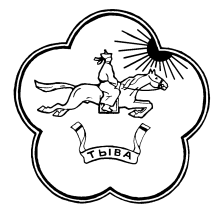 РЕСПУБЛИКА ТЫВА                      668360 Республика Тыва         ТЫВА РЕСПУБЛИКАНЫНТЕС-ХЕМСКИЙ КОЖУУН                 Тес-Хемскийкожуун        ТЕС-ХЕМ КОЖУУННУНХУРАЛ ПРЕДСТАВИТЕЛЕЙ                 с.Самагалтай              ТОЛЭЭЛЕКЧИЛЕР ХУРАЛЫ                                                                                             ул.А.Ч.Кунаа, 58  т.21-2-41                                                 Решение № 25от «10» апреля  2019 г.                                                            с. СамагалтайОб утверждении плана работы Союза  пенсионеров и  ветеранов Тес-Хемского кожууна на  2019 год	             Заслушав и обсудив информацию председателя Совета пенсионеров и ветеранов Тес-Хемского кожууна за 2018 год Намчак-оол А. Х.,  Хурал представителей Тес-Хемского кожууна РЕШИЛ:Утвердить прилагаемый план Совета пенсионеров и ветеранов Тес-Хемского кожууна на 2019 год.Настоящее решение опубликовать в газете «Самагалдай» или обнародовать в установленном порядке.Глава -Председатель Хурала представителей муниципальногорайона «Тес-Хемский кожуун РТ»                                      Донгак Ч.Х.Приложениек решению Хурала представителейТес-Хемского кожуунаОт «10» апреля 2019 года №25План работы Союза ветеранов и пенсионеров Тес-Хемского кожууна на 2019 год№МероприятиясрокиОтветственныеОтветственные1-организовать заседании ветеранов и пенсионеров в сельских поселениях по кварталам: -утверждение плана мероприятий;-участие в сумонных, кожуунных и республиканских мероприятиях, посвященных знаменательным датам;-провести работы профилактики пьянства, алкоголизма среди ветеранов и пенсионеров; -пропаганда ЗОЖ среди ветеранов и пенсионеров кожууна; -организовать волонтерскую и благотворительную помощь одиноким и престарелым людям кожууна;-поздравление и чествование ветеранов и пенсионеров, достигших юбилейных дат за 60;Январь – Декабрь2018г.Намчак-оол А.ХВсе председатели ветеранов и пенсионеров сумонов кожууна.Намчак-оол А.ХВсе председатели ветеранов и пенсионеров сумонов кожууна.2Вовлечение ветеранов и пенсионеров на праздник «С Рождеством!» ЯнварьНамчак-оол А.Х.Намчак-оол А.Х.3Участие к празднованию Шагаа-2019 года:ФевральНамчак-оолА.Х.Намчак-оолА.Х.4Организовать поздравлении с Днем защитника Отечества.ФевральНамчак-оол А.Х.Намчак-оол А.Х.5Празднование праздника «Широкая Масленица»МартНамчак-оолА.Х.Намчак-оолА.Х.6Организовать посиделки и вечера отдыха,с музыкальными поздравлениями, посвященные к Международному дню 8 Марта  МартНамчак-оол А.Х.Намчак-оол А.Х.7Вовлечение ветеранов и пенсионеров кожууна в участии экологических субботниках и различных акциях в уборке, озеленении и благоустройству территории.Апрель-октябрь Намчак-оол А.Х. Намчак-оол А.Х. 8Вовлечение ветеранов и пенсионеров по обучению компьютерной грамотности.АпрельПенсионный Фонд в Тес-Хемском кожууне Билчеймаа А.М.Пенсионный Фонд в Тес-Хемском кожууне Билчеймаа А.М.9Организовать активное участие в спартакиаде ветеранов и пенсионеров кожууна.АпрельОтдел по делам молодежи и спорта Чамзырай Ч.В.Отдел по делам молодежи и спорта Чамзырай Ч.В.10Участие на параде-шествие «Человек славится трудом!», посвященного 1 маюМайБаяндай С.Д. Намчак-оол А.ХБаяндай С.Д. Намчак-оол А.Х11Вовлечение ветеранов и пенсионеров в участии в кожуунном отборочном туре «Салют Победы!»,посвященного 75-летию Победы в ВОВ 1941-1945ггМайНамчак-оол А.Х. Намчак-оол А.Х. 12Участие в митинге «День скорби и памяти»Май-ИюньМай-ИюньНамчак-оол А.Х.13Экскурции по достопримечательным местам кожуунаМай-октябрьМай-октябрьБаяндай С.Д.Намчак-оол А.Х.14Поездки на просмотры спектаклей, концертов, посещение выставок, музея в город КызылМай-октябрьМай-октябрьНамчак-оол А.Х.15Выезд с концертом и  обменом опыта в Эрзинский, Тандынский кожуун.Июнь-октябрьИюнь-октябрьНамчак-оолА.Х.16Организация отдыха в озере Шара-НуурИюльИюльНамчак-оолА.Х.17Вовлечение и организация ветеранов и пенсионеров кожууна по сбору ягод и целебных трав.Июль-августИюль-августНамчак-оолА.Х.18Организация среди ветеранов и пенсионеров в благотворительные акции «Помоги собраться в школу!», «Твори добро!», «Поделись теплом!», «Подарок под елку!» «Протяни руку помощи!», «Лепи добро!»Сентябрь-декабрьСентябрь-декабрьНамчак-оолА.Х.19Организация и чествование пенсионеров-активистов,посвященных Международному дню пожилыхОктябрьОктябрьНамчак-оолА.Х.20Участие ветеранов и пенсионеров  в ежегодном легкоатлетическом соревновании «Кросс-наций-2019»ОктябрьОктябрь21Организация и участие в проведении Дня матери и Дня отцовНоябрьНоябрьНамчак-оолА.Х.Чамзырай Б.О.Дагба М.В.22Выезды с музыкальными поздравлениями по домам пенсионеров и ветеранов с ограниченными возможностями. ДекабрьДекабрьНамчак-оолА.Х.Монгуш М.С.Билчеймаа А.М.23Костюмированный вечер отдыха среди ветеранов и пенсионеров кожууна «С Новым годом!»ДекабрьДекабрьНамчак-оол А.Х.